MATEMATIKA 10.11.2020. AK,KH1. 	POIGRAJ SE NOVČANICAMA I KOVANICAMA. ZA SVAKI PREDMET PROČITAJ CIJENU I ODREDI KOLIKO JE TO NOVACA. 73 KUNE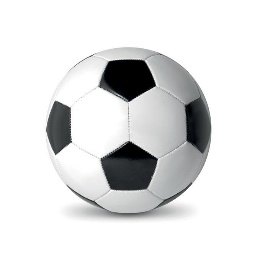 2.  58 KUNA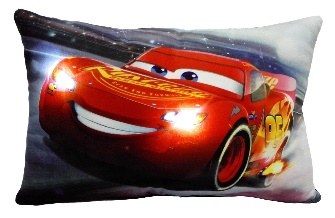 3. 86 KUNA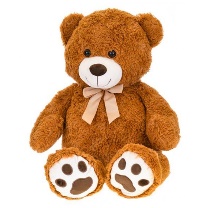 4. 93 KUNE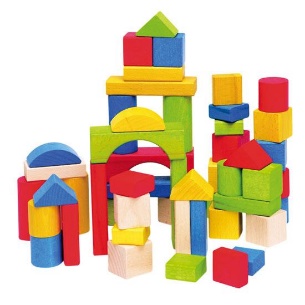 